УКРАЇНАМІНІСТЕРСТВО ОСВІТИ І НАУКИ УКРАЇНИМЕЖІВСЬКА СЕЛИЩНА РАДА ДНІПРОПЕТРОВСЬКОЇ ОБЛАСТІ Комунальний заклад освіти «Навчально-виховний комплекс «Межівська загальноосвітня школа І-ІІ ступенів - аграрний ліцей-інтернат» Межівської селищної ради»                             вул. Сонячна, 8 смт. Межова, 52900,  тел. 0563061701факс 0563061701                                                                                          e-mail: agrolicey@i.ua   http://mali.klasna.com/ код ЄДРПОУ 26236993Інформація про організацію роботи з питання профілактики шкільного насильства та булінгу у 2019-2020 н. р.  Директор					О. О. Зарудняк №Назва заходуДля кого проведено1Виховна година «Мій світ без насильства»1 клас2Виховна година «Скажемо разом «НІ» булінгу»2 клас3Година спілкування «СТОП –булінг»3 клас4Виготовлення газети «Ми проти булінгу»4 клас5Інформдайджест «Булінг- всі його сторони!»5 клас6Урок- диспут «Я проти насильства!»6 клас7 Урок-проєкт «Булінг – все, що потрібно знати!»7 клас8Тренінг «Булінг у школі. Як йому протистояти!»8 клас9Година спілкування «Кібер-булінг, як не стати жертвою!»9 клас10Інформаційна хвилина «Життя без насильства»10 клас11Виховна година «Булінг і кібербулінг»11 клас12Анкетування «Насильство у сім’ї» 1-6 класи13Перегляд фільмів протидії булінгу5-8 клас14Круглий стіл «Зупинимо булінг разом»9-11 класи15Перегляд презентації «Кібербулінг – агресія в Інтернеті»6-9 клас16Анкета «Проблема шкільного насильства»8-10 класи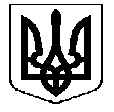 